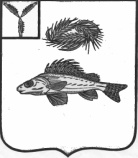 СОВЕТНОВОСЕЛЬСКОГО МУНИЦИПАЛЬНОГО ОБРАЗОВАНИЯЕРШОВСКОГО РАЙОНА САРАТОВСКОЙ ОБЛАСТИРЕШЕНИЕ от 15.10.2018  года							    № 4-16О выведении Совета Новосельскогомуниципального образования из учредителей органов местного самоуправленияВ соответствии со статьей 41 Федерального закона от 6 октября 2003 года №131-ФЗ «Об общих принципах организации местного самоуправления в Российской Федерации», Законом Саратовской области от 20.04.2018 N 42-ЗСО "О преобразовании Кушумского, Новосельского и Чапаевского муниципальных образований Ершовского муниципального района Саратовской области и внесении изменений в Закон Саратовской области "О муниципальных образованиях, входящих в состав Ершовского муниципального района", Совет Новосельского муниципального образования РЕШИЛ:Вывести Совет Новосельского МО из учредителей Совета Новосельского МО.Обнародовать настоящее решение и разместить на официальном сайте администрации Ершовского муниципального района в сети Интернет.Глава Новосельского  муниципального образованияЕршовского района Саратовской области				        И.П. Проскурнина